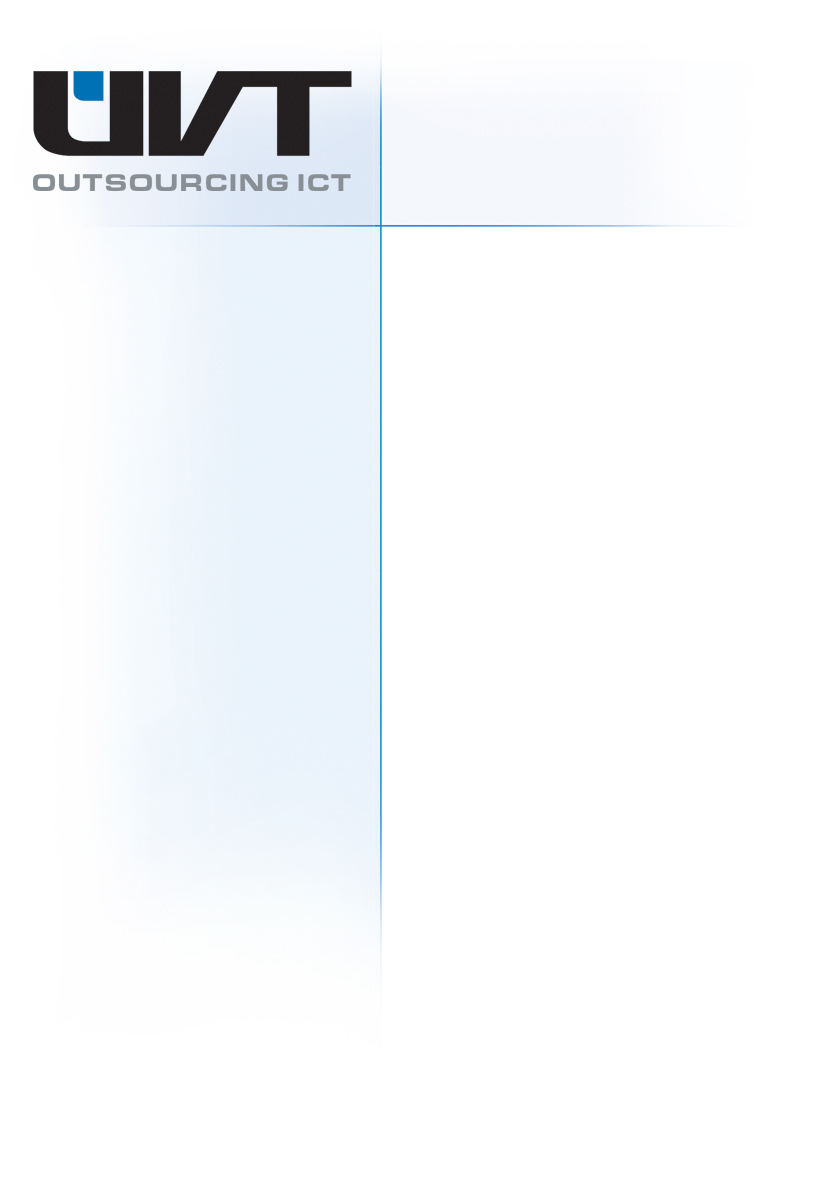 Identifikační a kontaktní údaje – viz také příloha č. 1Zastupování společnostiÚVT, s.r.o. má dva jednatele. Jednatel zastupuje společnost navenek. Každý z jednatelů zastupuje společnost samostatně. Podepisování za společnost se děje tak, že k vytištěnému nebo předepsanému názvu společnosti připojí svůj podpis kterýkoliv z jednatelů společnosti.Prohlášení o subdodavatelíchÚVT, s.r.o. prohlašuje, že zakázku zabezpečí vlastními silami a nebude tedy spolupracovat se subdodavateli.Výpočetní technikaCena celkem v Kč bez DPH: 	239 859,-Cena celkem v Kč včetně DPH: 	290 229,-Název společnosti:ÚVT, s.r.o.Údaje obchodního rejstříku:Městský soud v Praze,oddíl C., vložka 62433Rok vzniku:1998Výše základního kapitálu:300 000 KčSídlo společnosti:Hrnčířská 383, 252 42 JesenicePobočka v Praze:Nad Trnkovem 11, Praha 10 – ZáběhliceIČ:25701118DIČ:CZ25701118Statutární zástupci:Ing. Petr Dvořák, Ing. Lukáš ZikmundTelefon:+420 296 397 498www:http://www.uvt.cze-mail:info@uvt.czBankovní spojení:Fio banka a.s.Číslo bankovního účtu:2400265613/2010Kontaktní osoba:Jaroslav BrümmerTelefon na kontaktní osobu:+420 296 397 497E-mail na kontaktní osobu:jaroslav.brummer@uvt.czProduktCena za ksksCelková cenaSL-M2875ND Samsung SL-M2875ND354527090Toner - Brother -2320146511465Toner - HP 26X399013990Canon i-SENSYS MF244dw428014280Toner - HP CF283AD232924658Toner - Xerox pro CRG-719H170011700Toner - Safeprint pro CRG-719H170011700HP LaserJet Pro MFP M426fdw JetIntelligence710717107Kingston DataTraveler 100 G3 16GB černý1643492Kingston DataTraveler 100 G3 32GB černý3303990Kingston DataTraveler 100 G3 8GB černý1303390LaCie 8TB USB-C840018400WD Elements Portable 2TB231312313WD Mypassport 4TB412314123USB hub - Hama 4x USB 2.01751175Toner - Samsung MLT-D203E3900519500LaCie 1TB USB 3.0197511975OKI obrazovy valec cerny MC851228012280OKI obrazovy valec cyan MC851228012280OKI obrazovy valec magenta MC851228012280OKI obrazovy valec yellow MC851228012280OKI toner MC851 yellow290812908OKI toner MC851 magenta290812908OKI toner MC851 cyan290812908OKI toner MC851 black128011280Fellowes 53C C1426010249012490HP LaserJet Pro M127fw462014620Toner - Canon 716 Black151111511Toner - Canon 716 Cyan138711387Toner - Canon 716 Magenta138711387Toner - Canon 716 Yellow138711387Eset Secure Office - 90 licenci 3 roky37755137755HP EliteDisplay LED LCD E2324000416000HP ProBook 45015500115500HP 3-letá záruka115011150HP ProDesk 400 G310820664920HP 3-letá záruka38062280